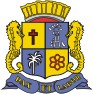 ESTADO DE SERGIPE MUNICÍPIO DE ARACAJUCÂMARA MUNICIPAL DE ARACAJUESCOLA DO LEGISLATIVOANEXO IIFORMULÁRIO DE PLANEJAMENTO E MONITORAMENTOFORMULÁRIO DE PLANEJAMENTO E MONITORAMENTOUnidade Solicitante:Unidade Solicitante:Servidor Indicado - Código:Servidor Indicado - Código:Cargo do Servidor Indicado:Cargo do Servidor Indicado:Função Comissionada:Função Comissionada:Período de apuração:Período de apuração:Avaliação do Teletrabalho(   ) Aprovado(   ) Aprovado com ressalva(   ) ReprovadoAvaliação do Teletrabalho(   ) Aprovado(   ) Aprovado com ressalva(   ) ReprovadoObservações:Observações:ServidorChefe ImediatoCiente, em      _/     _/ 	Assinatura do servidorEm        /_     /_ 	Assinatura do Chefe Imediato